Отчет  № 1   объединения «Волшебный лоскуток» Темы занятий:Интернет ресурсы: ddt-griv.ru (страничка педагога – Барышникова Л.С.),   stranamasterov.ru, http//nsportal.ru     Изделия по темам:1.     2.  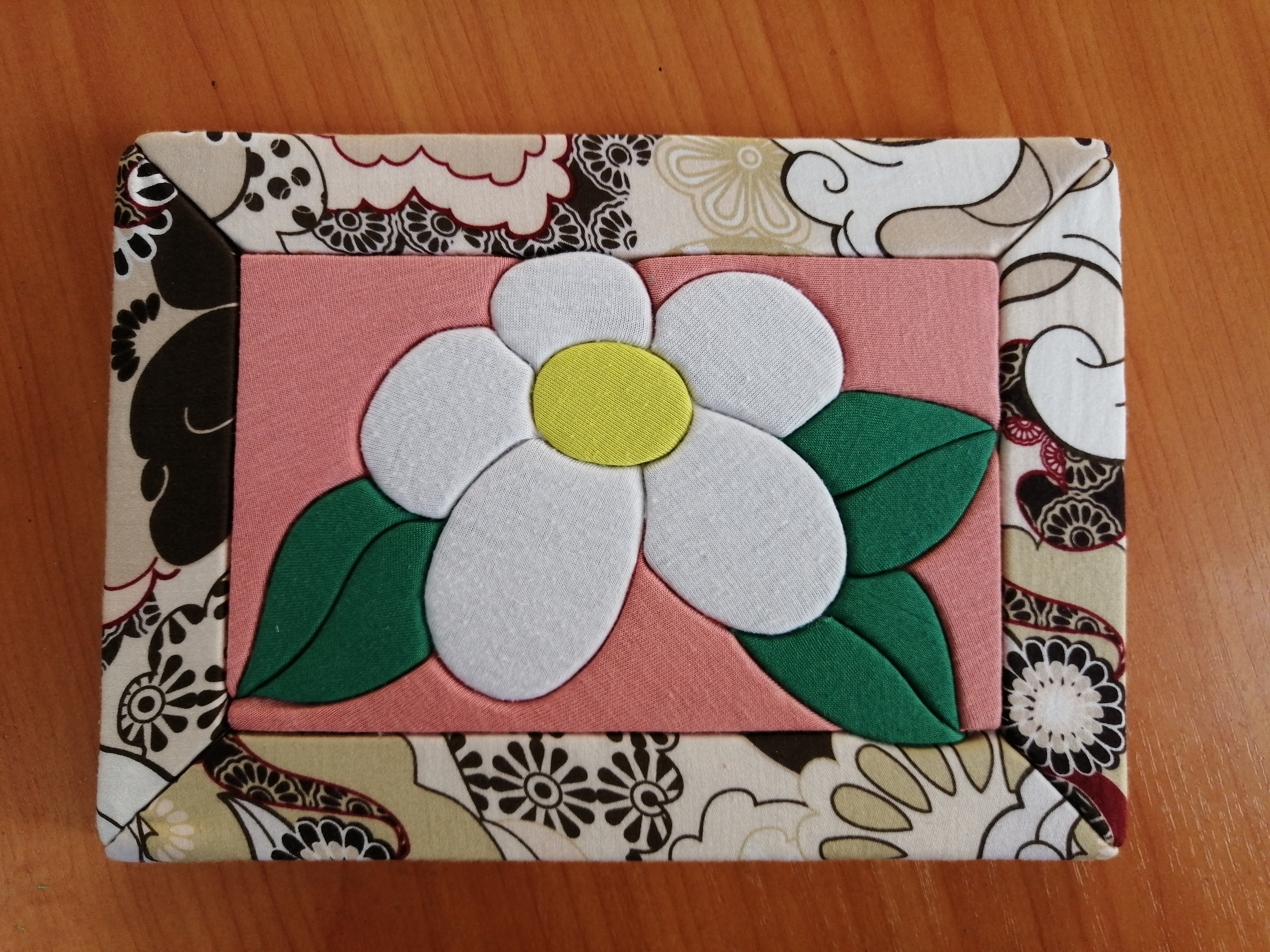 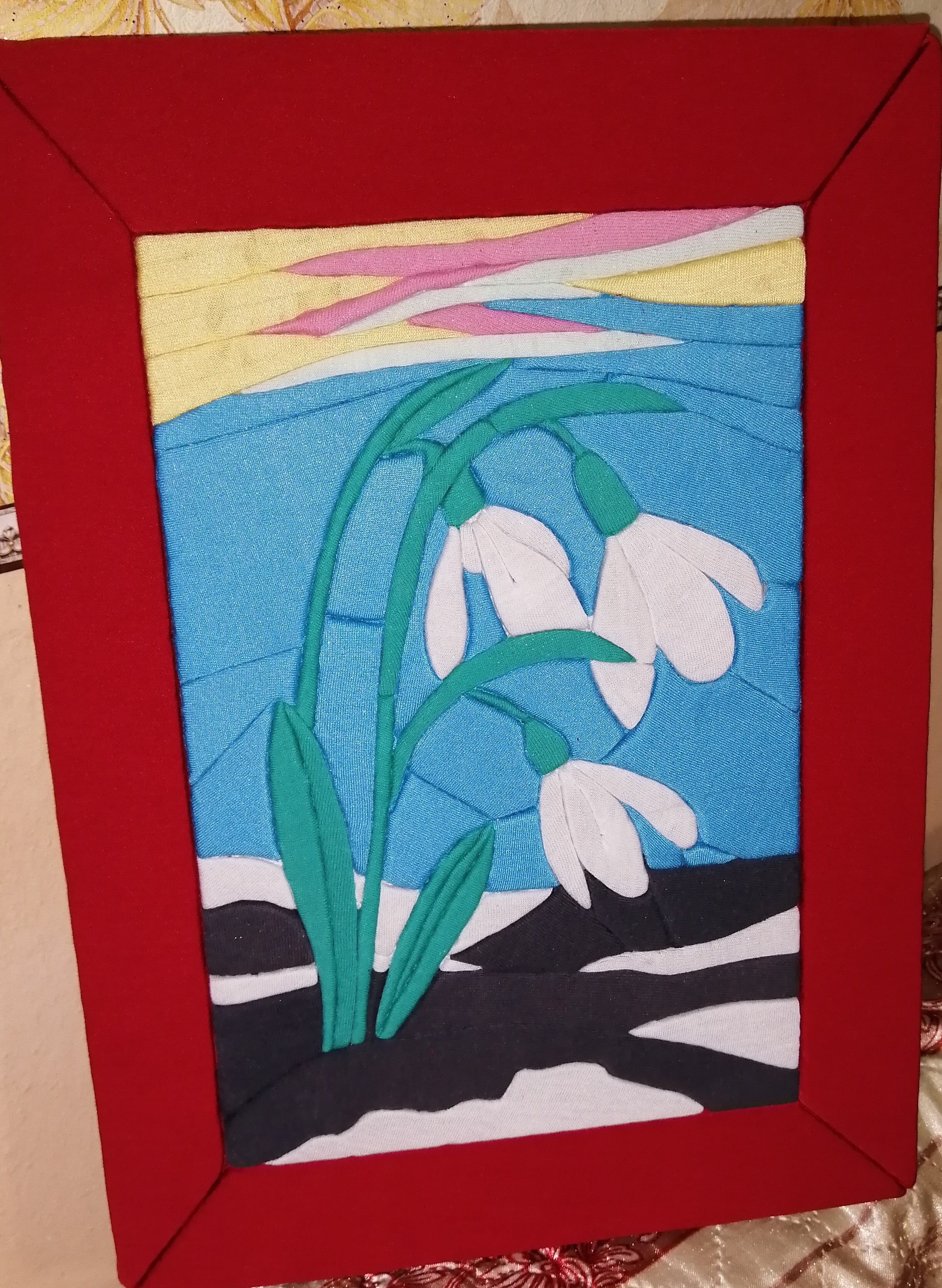 Работа в группе «Волшебный лоскуток»: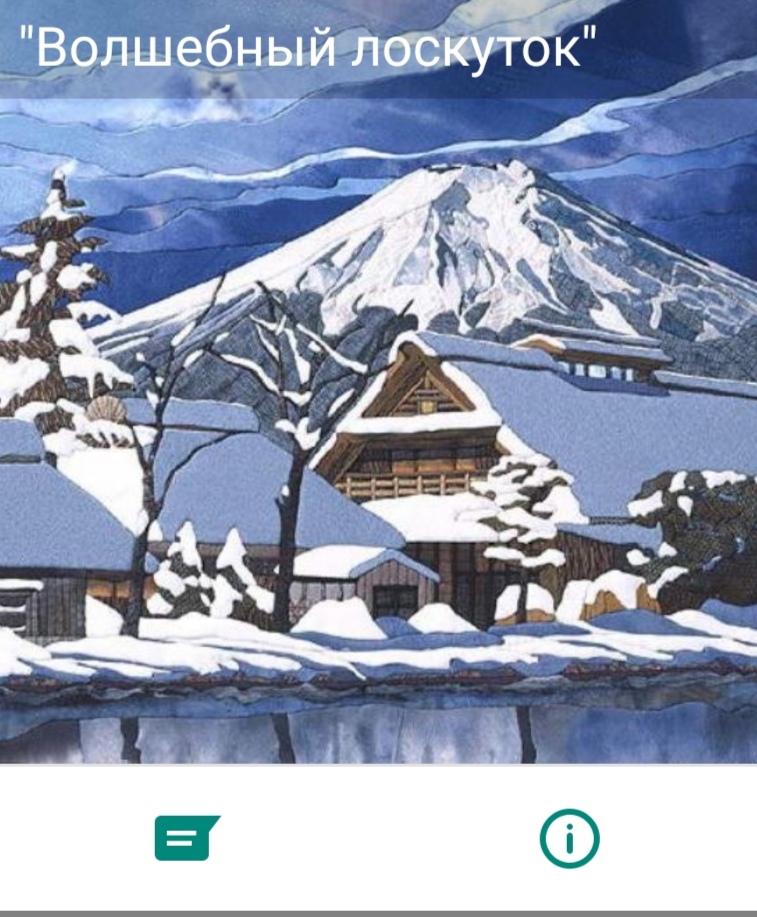 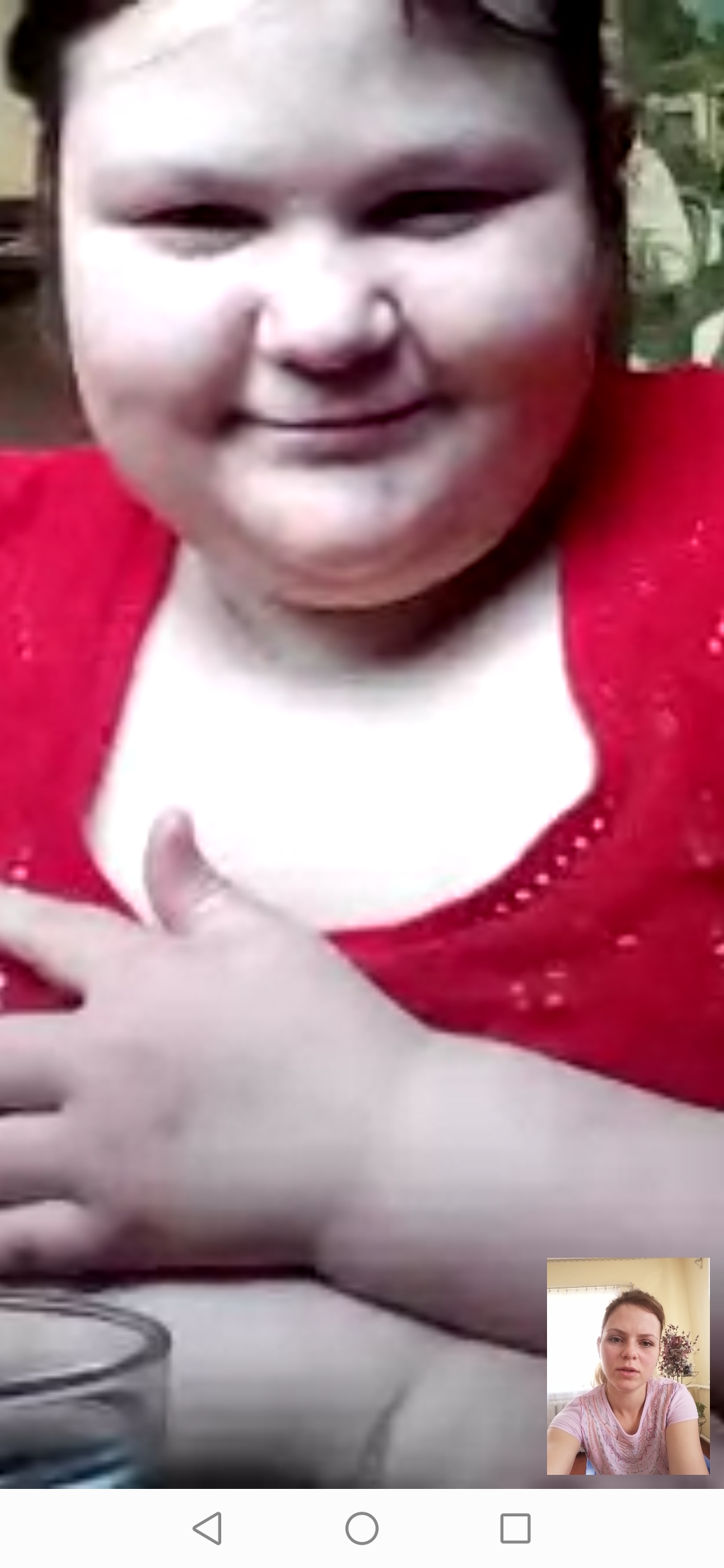 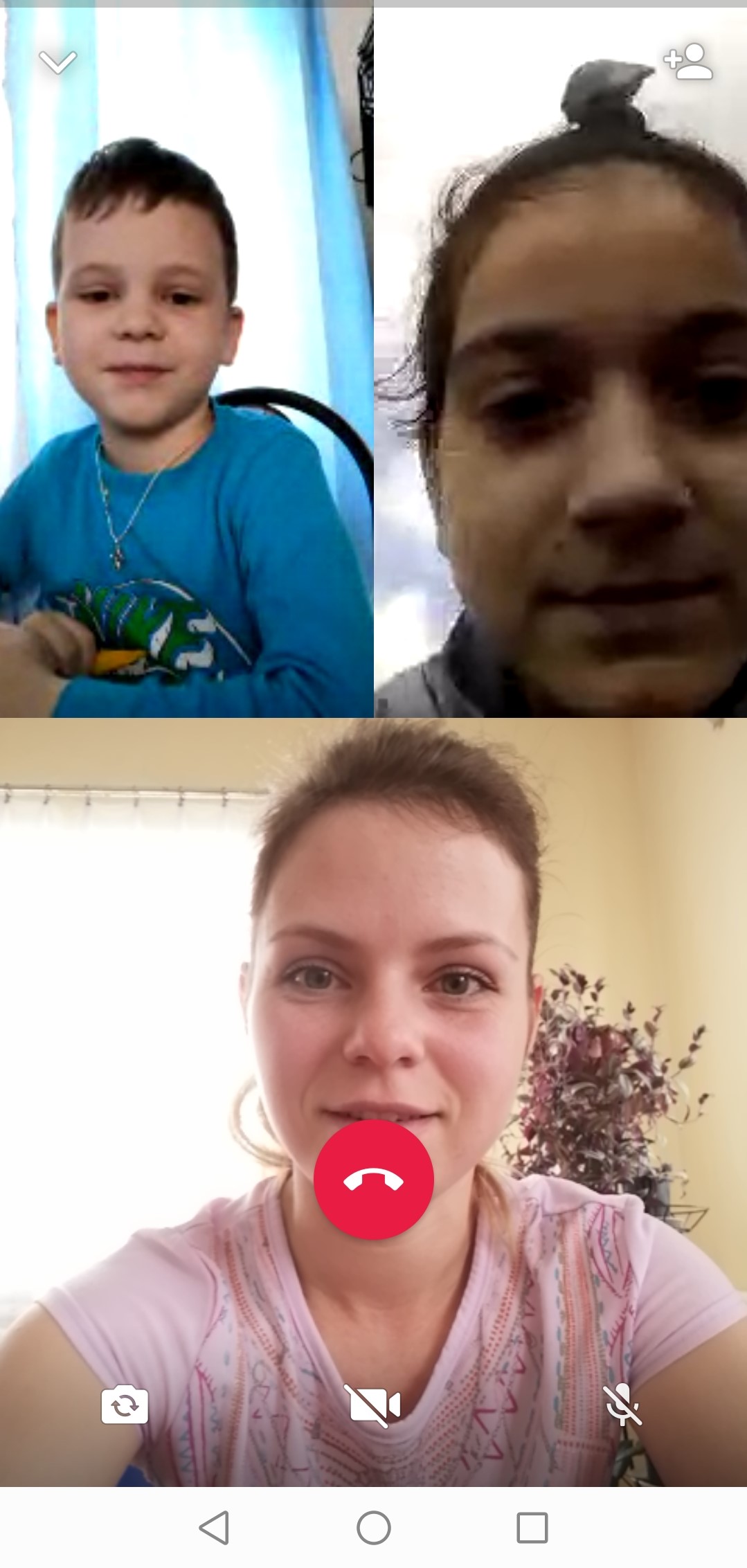 Отчет детей о проделанной работе: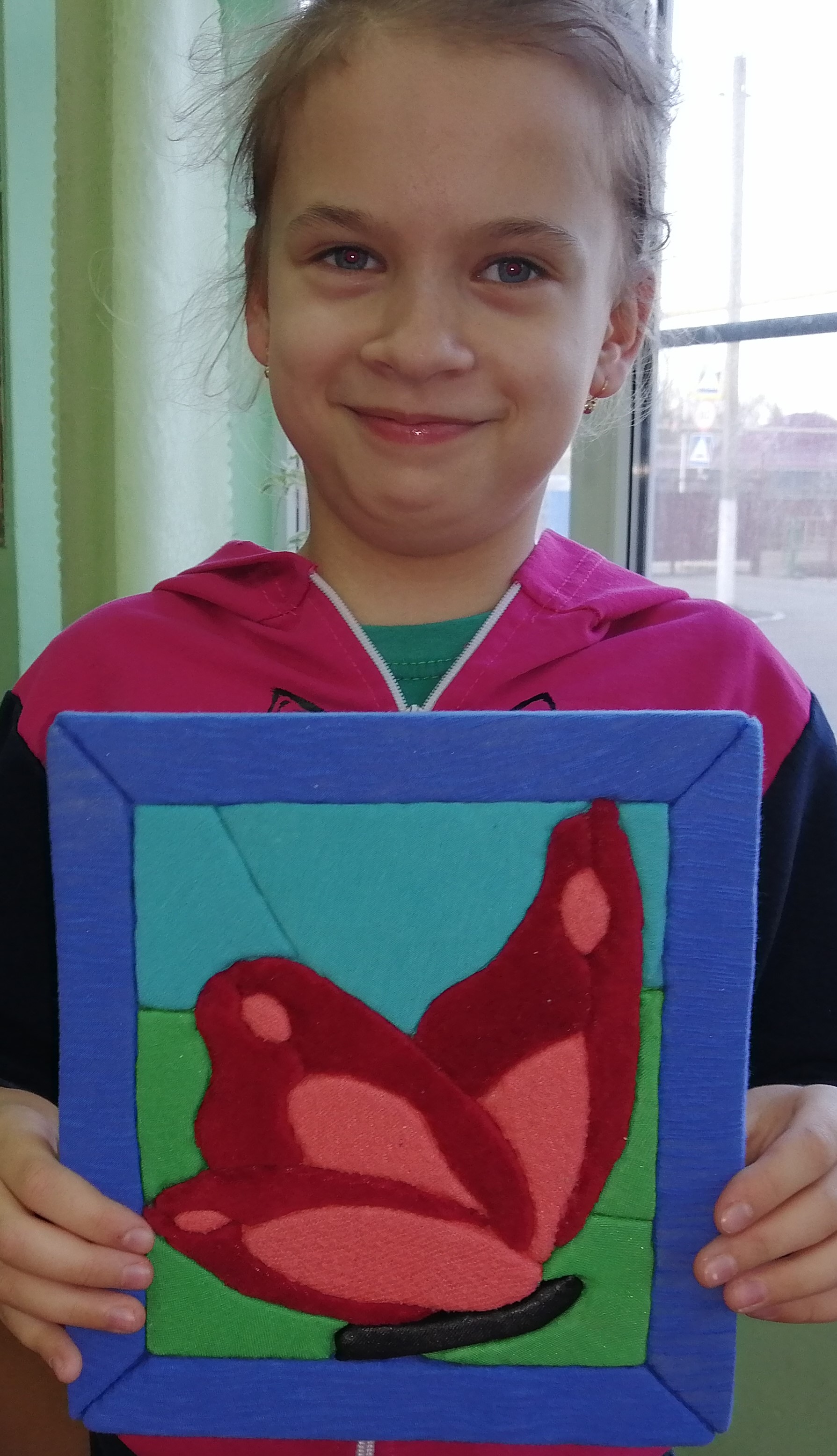 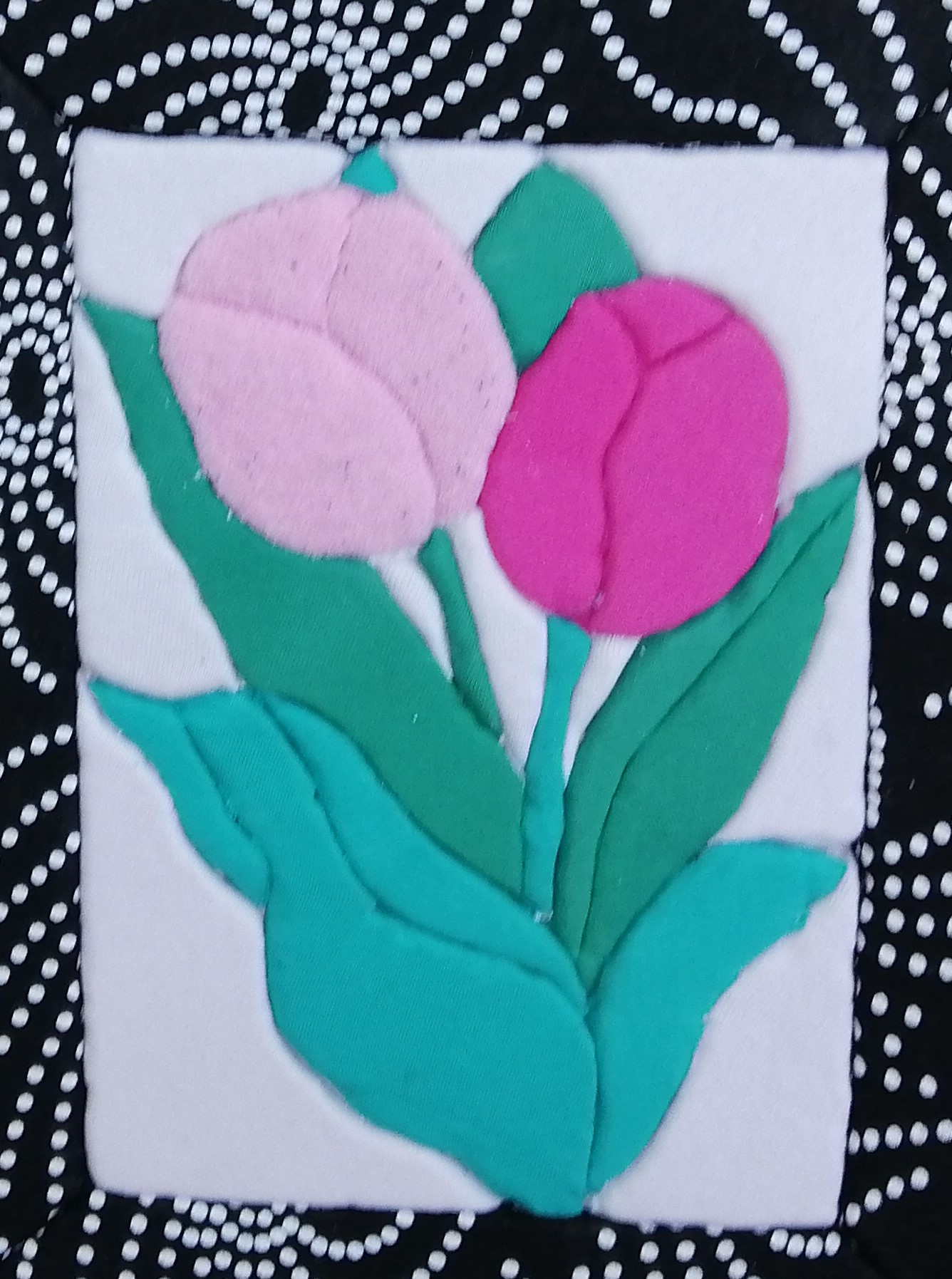 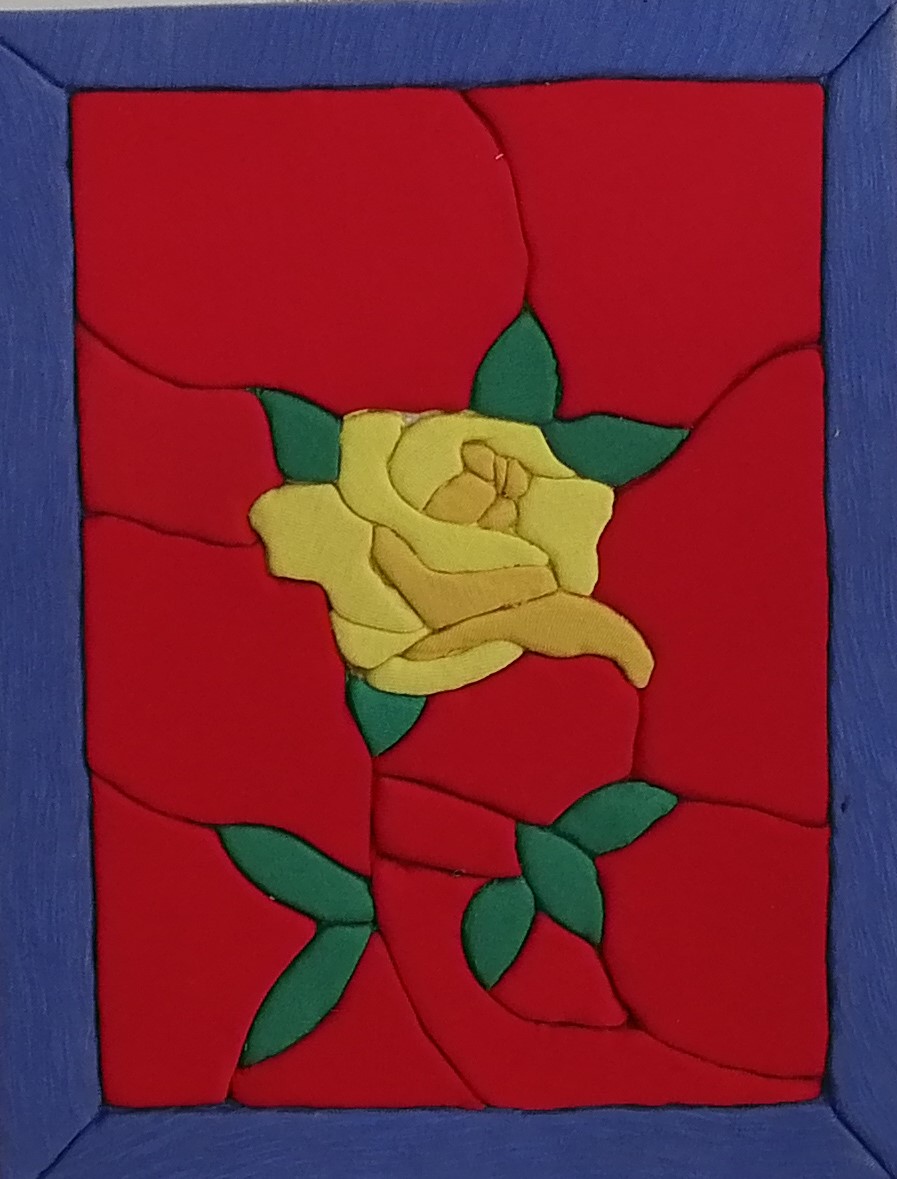 Участие в конкурсе:http//centrideia.ru  «Вот и Пасха, запах воска, запах тёплых куличей…»«Встреча пасхи в православной семье»Автор работы: Фёдорова Любовь, 11 летОбъединение «Волшебный лоскуток» исполнено в технике Кинусайга.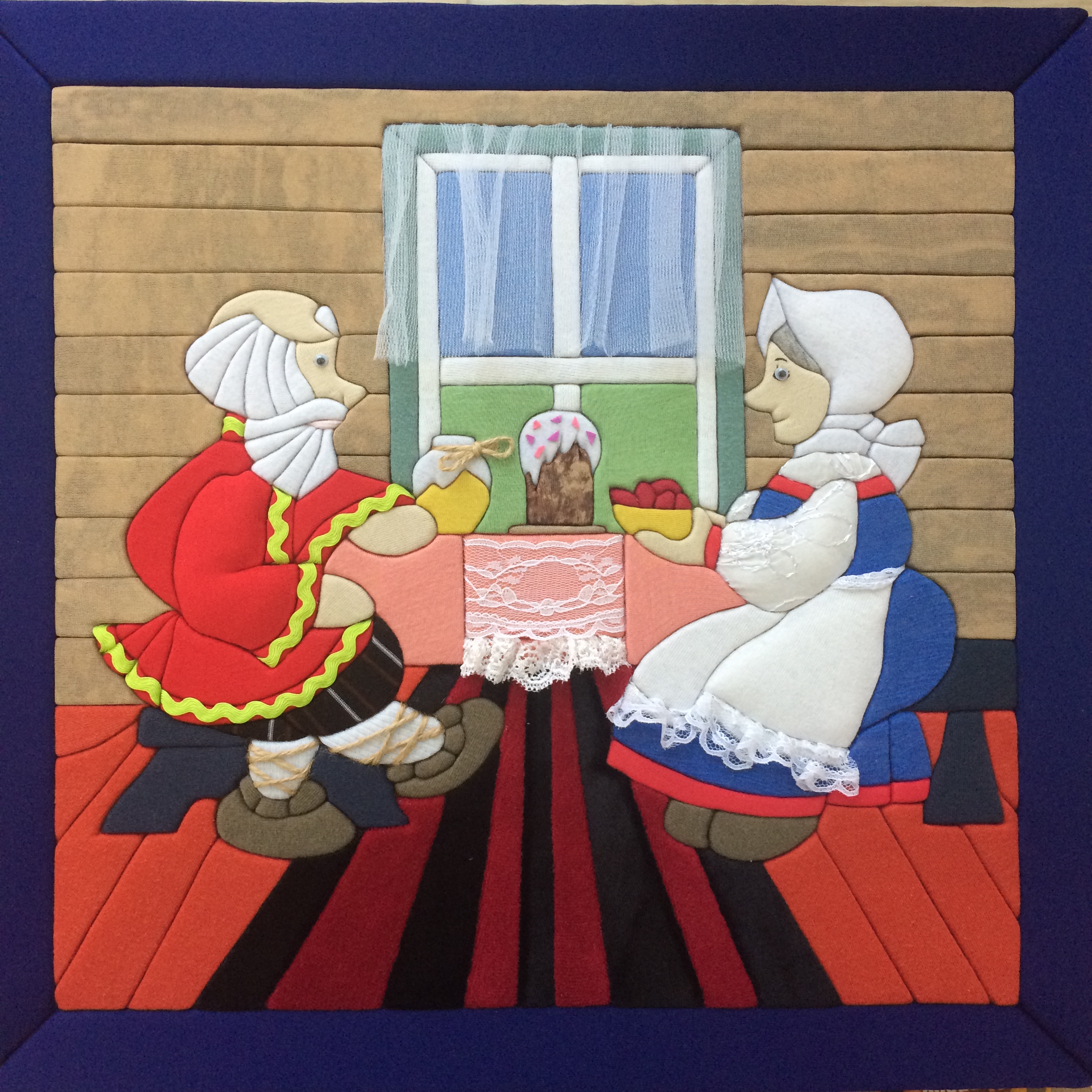 Воспитательная работа.- Посещение музея военной техники «Оружие Победы» (посещение музея доступно c помощью сервисов Яндекс Карты или Google Maps в панорамном режиме)- Видеоэкскурсия в краевой художественный музей им. Ф. А. Коваленко сайт: kovalenkomuseum.ru (фонд музея - произведения живописи, графики, скульптуры и декоративно-прикладного искусств) Тема занятияДатаИспользуемая литератураМатериалы и оборудованиеИзготовление полуобъёмного панно - «Весна на пороге». Заправка краев ткани в изделие.18.04.20Лебедева Е.Н. Использование нетрадиционных техник в формировании изобразительной деятельности дошкольников.  Пенопластовые заготовки; Ножницы; клей-карандаш; Карандаш; Канцелярский нож; Стек (пилочка); Ткань; линейка.Окончательное оформление полуобъёмного панно «Весна на пороге».19.04.20Лебедева Е.Н. Использование нетрадиционных техник в формировании изобразительной деятельности дошкольников.  Пенопластовые заготовки; Ножницы; клей-карандаш; Карандаш; Канцелярский нож; Стек (пилочка); Ткань; линейка.Подготовка панно, нанесение рисунка на основу – «День Победы». Коллективная работа.25.04.20Лебедева Е.Н. Использование нетрадиционных техник в формировании изобразительной деятельности дошкольников.  Пенопластовые заготовки; Ножницы; клей-карандаш; Карандаш; Канцелярский нож; Стек (пилочка); Ткань; линейка.